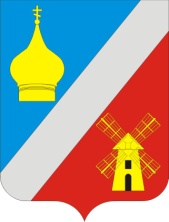 АДМИНИСТРАЦИЯФедоровского сельского поселенияНеклиновского района Ростовской областиРАСПОРЯЖЕНИЕ16 октября 2018г.           		   №  121                    	    с. ФедоровкаВ соответствии с постановлением Администрации Федоровского сельского поселения от 14.06.2018 № 75 «Об утверждении Порядка и сроков составления проекта бюджета Федоровского сельского поселения Неклиновского района на 2019 год и на плановый период 2020 и 2021 годов»Утвердить предварительные итоги социально-экономического развития  за 8 месяцев 2018 года и ожидаемые итоги социально-экономического развития по Федоровскому сельскому поселению  за 2018 год согласно приложению №1. Принять меры по обеспечению выполнения показателей социально-экономического развития  за 8 месяцев 2018 года и ожидаемые итоги социально-экономического развития по Федоровскому сельскому поселению  за 2018 год по курируемым направлениям.Контроль за выполнением распоряжения оставляю за собой. ВРИО главы АдминистрацииФедоровского сельского поселения              			Л.Н. ЖелезнякПриложение №1к распоряжению Администрации Федоровскогосельского поселения от 16.10.2017г. № 121Предварительные итоги социально-экономического развития  за 8 месяцев 2018 года и ожидаемые итоги социально-экономического развития по Федоровскому сельскому поселению  за 2018 годПредварительные итоги социально-экономического развития  за 8 месяцев 2018 года и ожидаемые итоги социально-экономического развития по Федоровскому сельскому поселению  за 2018 годПоказателиед. изм.8 месяцев 2018г.2018 год (оценка)Валовая продукция сельского хозяйства, во всех категориях хозяйствв действующих ценахмлн. руб.302,6315,7индекс производства%102,1101,5Объем инвестиций в основной капитал за счет всех источников финансированияв действующих ценахмлн. руб.11,214,0индекс производства%82,687,5Ввод в действие жилых домов0,00,0%0,00,0Оборот розничной торговли (во всех каналах реализации)в действующих ценахмлн. руб.73,279,8индекс производства%92,1100,2Оборот общественного питанияв действующих ценахмлн. руб.0,00,0индекс производства%0,00,0Численность зарегистрированных безработныхчел.на 01.09.18г12на 01.01.1810Уровень безработицы%1,11,0Фонд оплаты труда по полному кругу предприятиймлн. руб.88,9132,9Прибыль прибыльных предприятий в действующих ценахмлн. руб.29,329,3